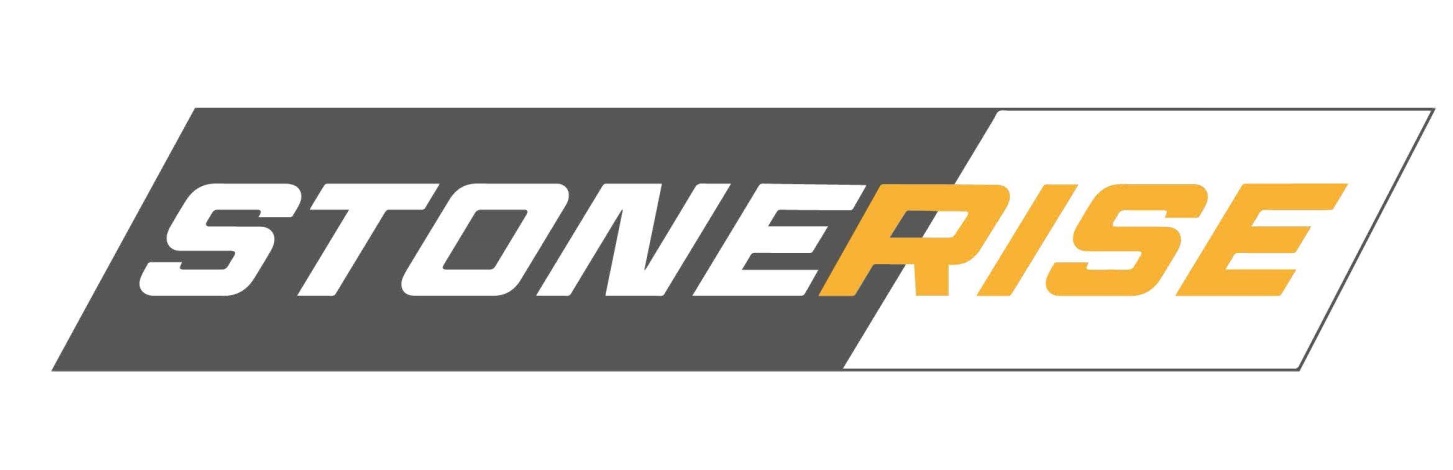 ЖИМ НОГАМИАртикул: DLP01DLP02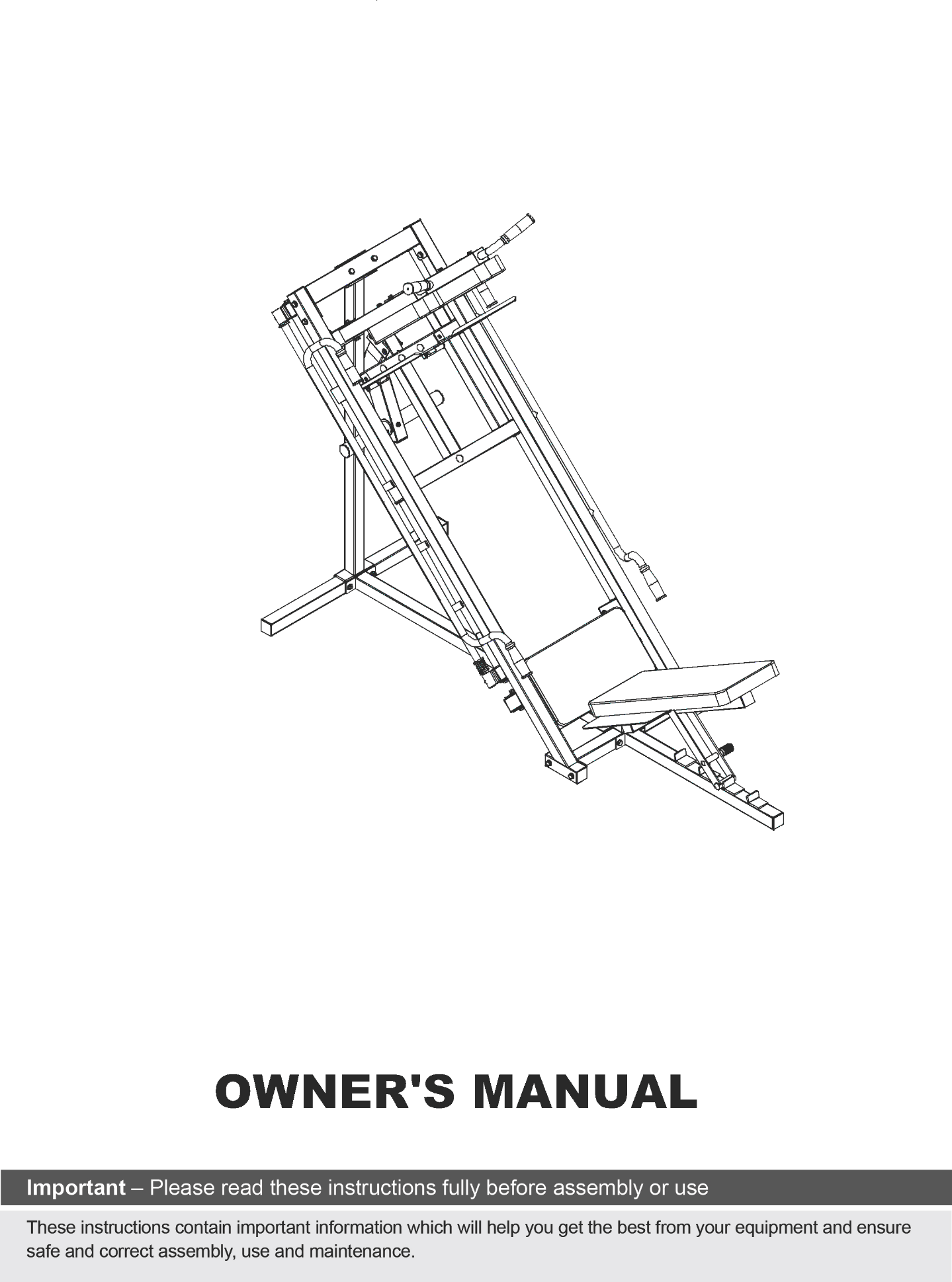 РУКОВОДСТВО ПОЛЬЗОВАТЕЛЯРАЗМЕРЫ ДЛЯ DLP01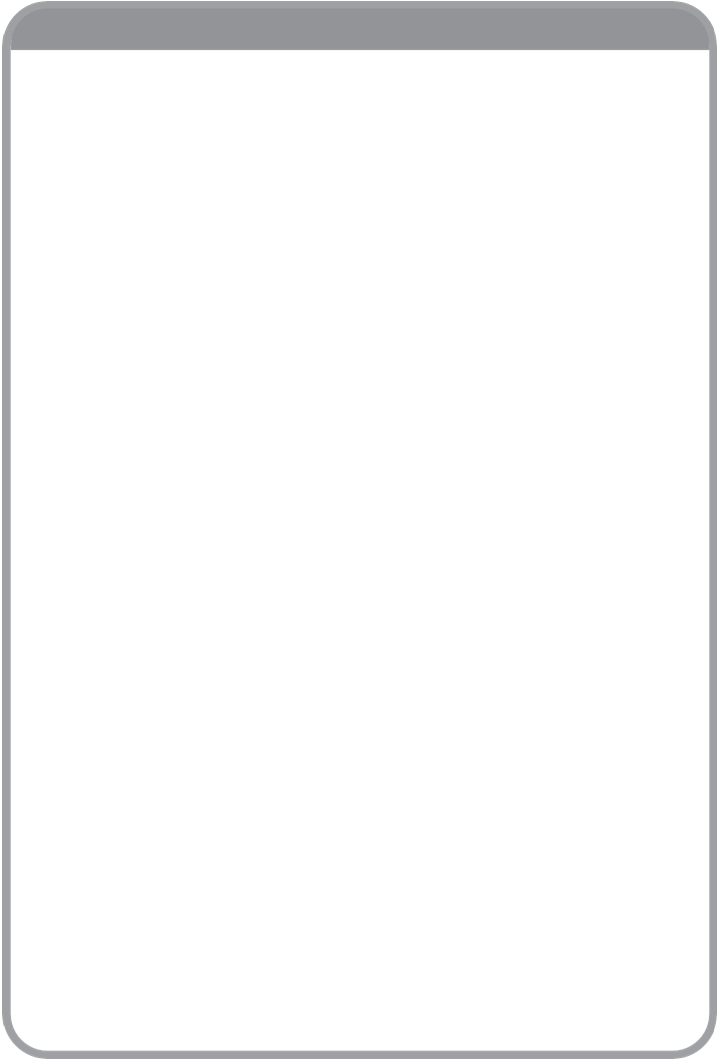 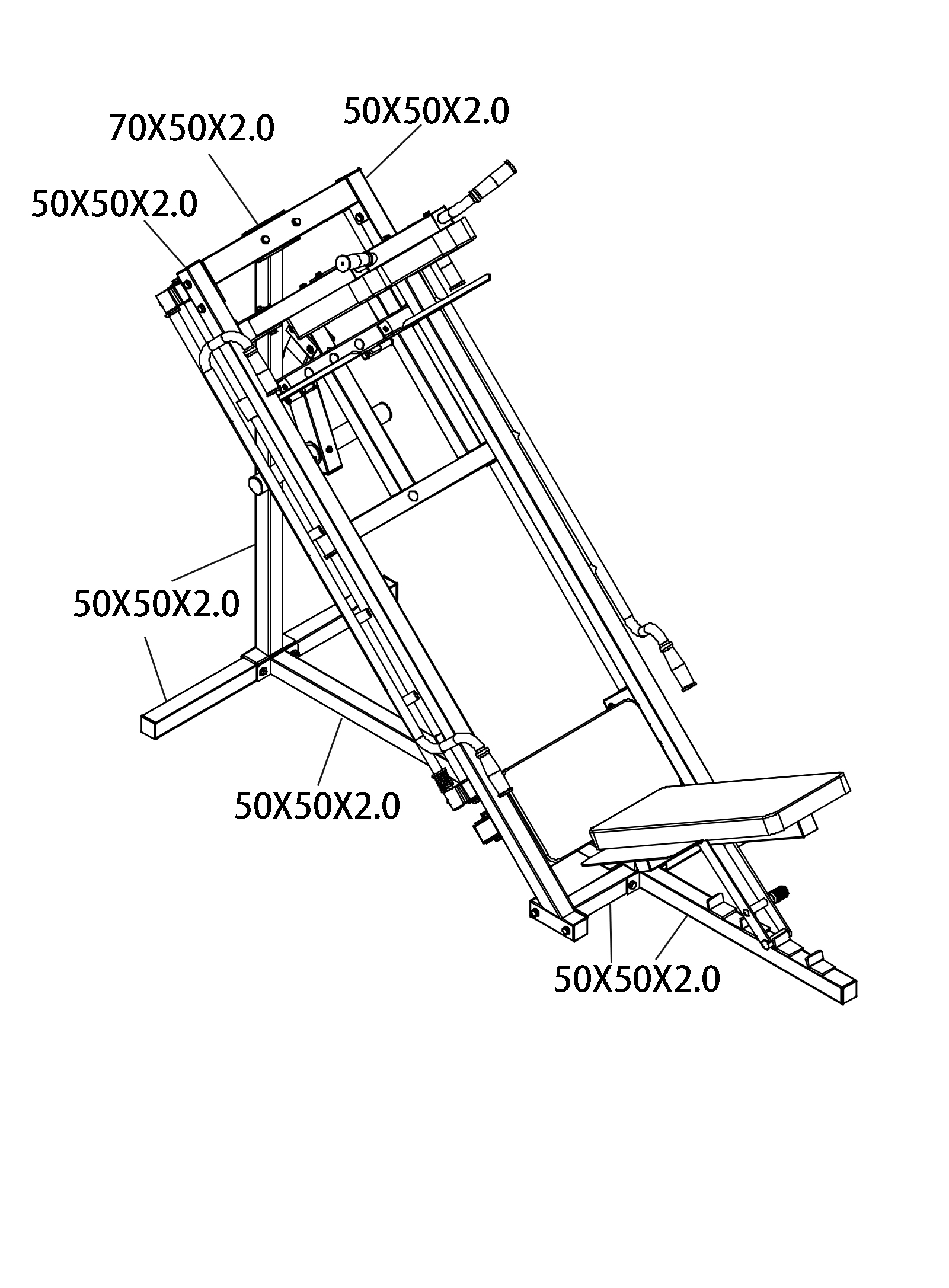 DLP01 - максимальный вес пользователя 150кг.РАЗМЕРЫ ДЛЯ DLP02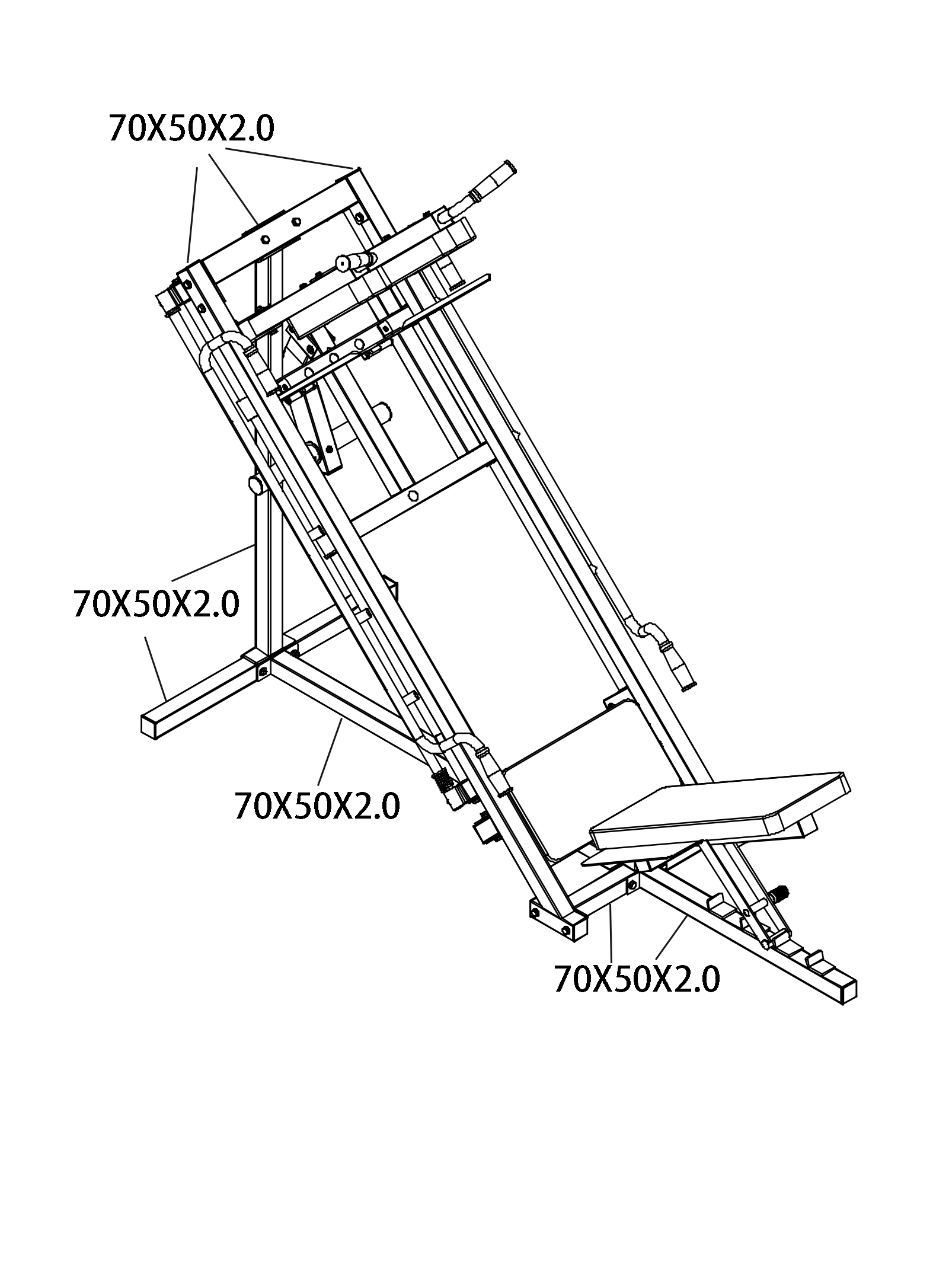 DLP02 -  максимальный вес пользователя 200кг.  Важные инструкции по безопасностиПРЕДУПРЕЖДЕНИЕ – перед эксплуатацией оборудования ознакомьтесь со всеми инструкциями.Сохраните руководство для дальнейшего использования.Перед сборкой и эксплуатацией тренажера ознакомьтесь со всеми инструкциями в данном руководстве. Для безопасной и эффективной работы с тренажером убедитесь, что оборудование правильно собрано и используется должным образом. Примечание: обаятельно ознакомьте всех пользователей тренажера с инструкциями и мерами предосторожности.Перед началом работы с тренажером проконсультируйтесь со своим врачом, чтобы определить, есть ли у Вас какие-либо медицинские или физические противопоказания, которые могут поставить под угрозу Ваше здоровье и безопасность, или препятствовать правильному использованию оборудования. Обязательно обратитесь к врачу за рекомендациями, если Вы принимаете лекарства, которые могут повлиять на Ваш пульс, кровяное давление или уровень холестерина.Чрезмерная нагрузка или неправильная работа с тренажером может нанести вред Вашему здоровью. Если во время тренировки Вы почувствуете головокружение, слабость или обнаружите у себя какие-либо другие болезненные симптомы, немедленно прекратите тренировку и обратитесь к врачу.Не подпускайте к тренажеру детей и питомцев. Оборудование предназначено исключительно для взрослых.Используйте тренажер на твердой ровной поверхности. Положите под тренажер специализированное покрытие для защиты пола от загрязнений и любых других повреждений. Для обеспечения безопасности, вокруг оборудования должно находиться не менее 2 метров свободного пространства.Перед первым запуском тренажера проверьте винты, гайки и другие соединения. Убедитесь, что все крепежи надежно затянуты. Если во время сборки или эксплуатации тренажера Вы услышите посторонние шумы, немедленно прекратите работу. Не используйте тренажер до тех порт, пока проблема не будет устранена.При использовании оборудования надевайте соответствующую одежду. Не рекомендуется надевать свободную одежду, которая может попасть в движущиеся части тренажера.Тренажер предназначен исключительно для домашнего использования.Будьте осторожны при подъеме и перемещении тренажера, чтобы избежать повреждения спины.Сохраните руководство, а также инструменты, используемые при сборке тренажера. Держите их поблизости, чтобы в случае необходимости Вы могли сразу ими воспользоваться.Данный тренажер не предназначен для терапевтических целей.Инструкции по уходу за тренажеромПериодически смазывайте подвижные соединения тренажера после его использования.Будьте осторожны, чтобы не повредить пластиковые/металлические детали тренажера тяжелыми или острыми предметами.Избегайте попадания влаги на оборудование, протирайте тренажер сухой тряпкой.ИНСТРУКЦИЯ ПО СБОРКЕ. ШАГ 1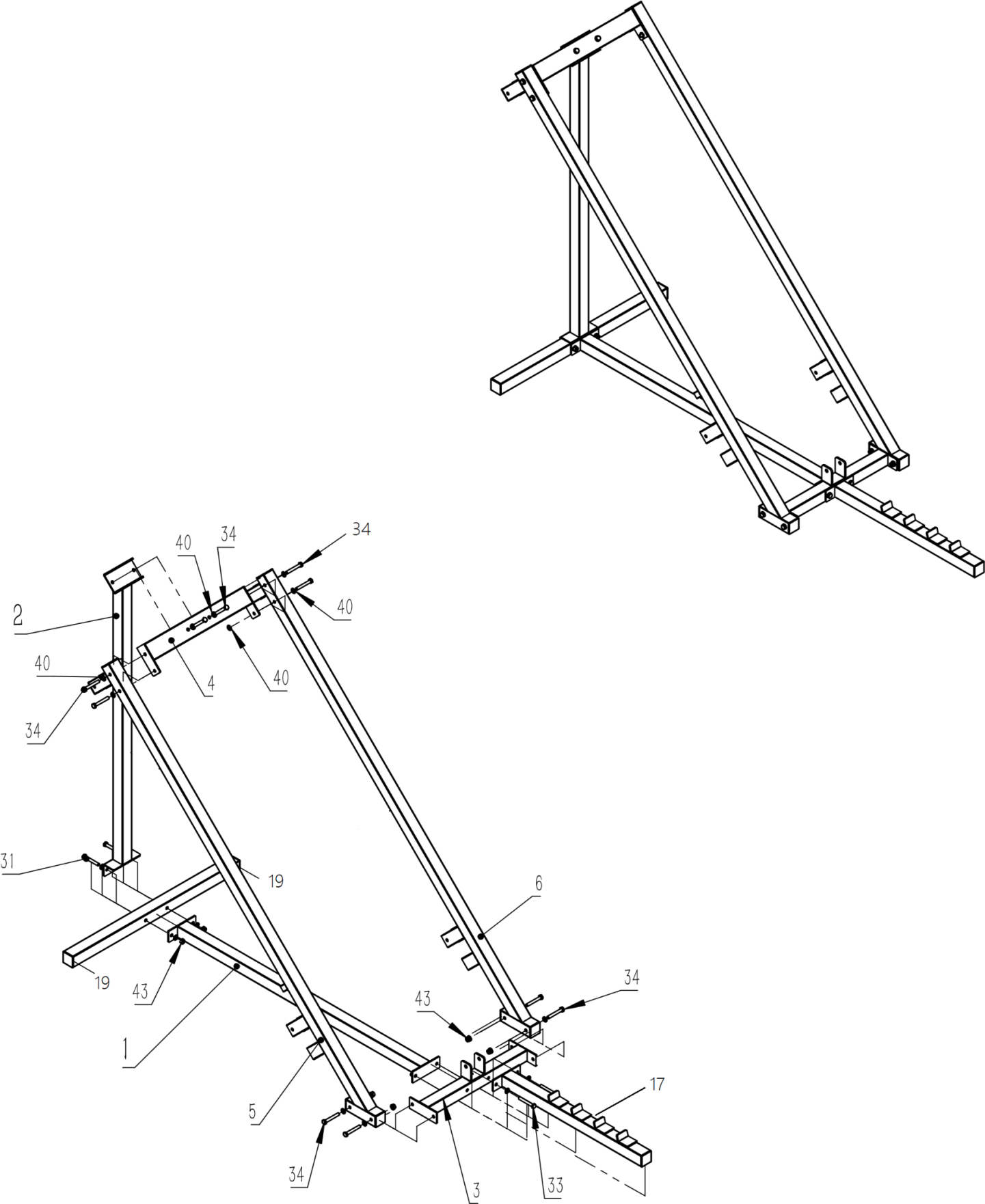 ИНСТРУКЦИЯ ПО СБОРКЕ. ШАГ 2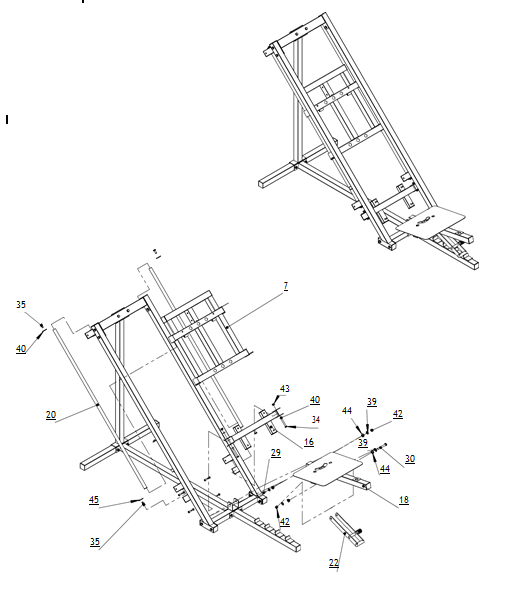 	ИНСТРУКЦИЯ ПО СБОРКЕ. ШАГ 3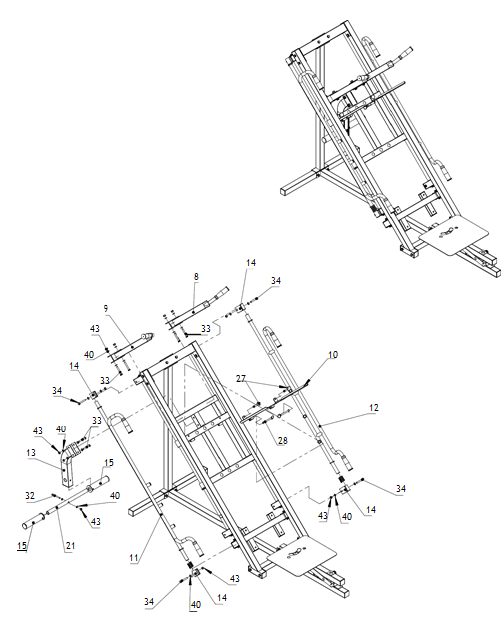 	ИНСТРУКЦИЯ ПО СБОРКЕ. ШАГ 4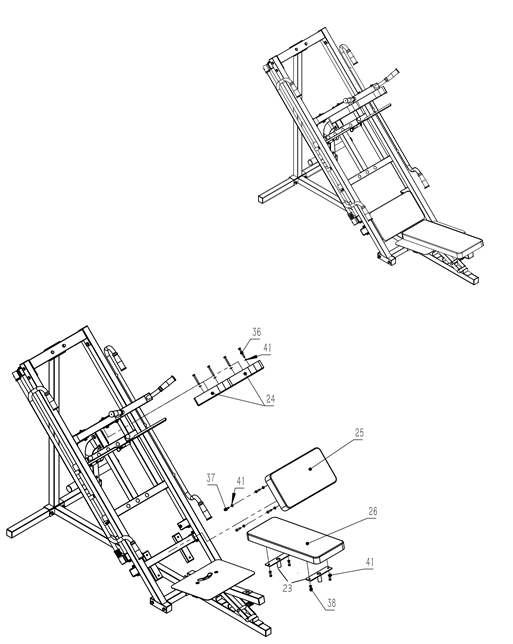 	ТРЕНАЖЁР В СОБРАННОМ ВИДЕРасположение 1                      Расположение 2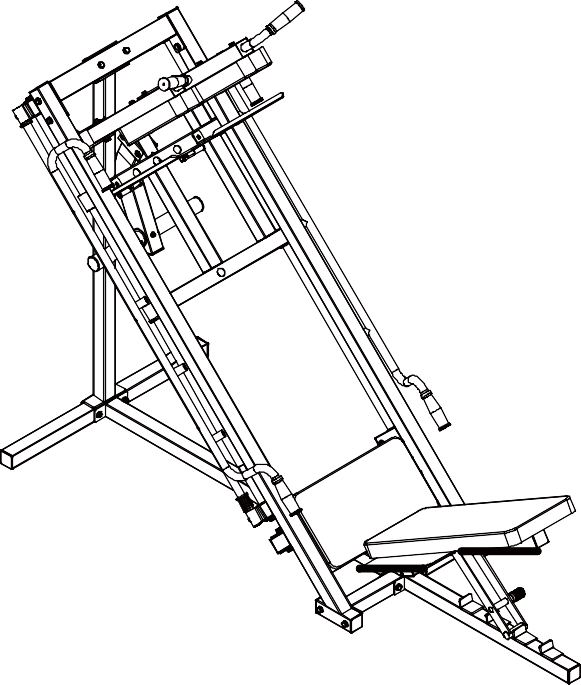 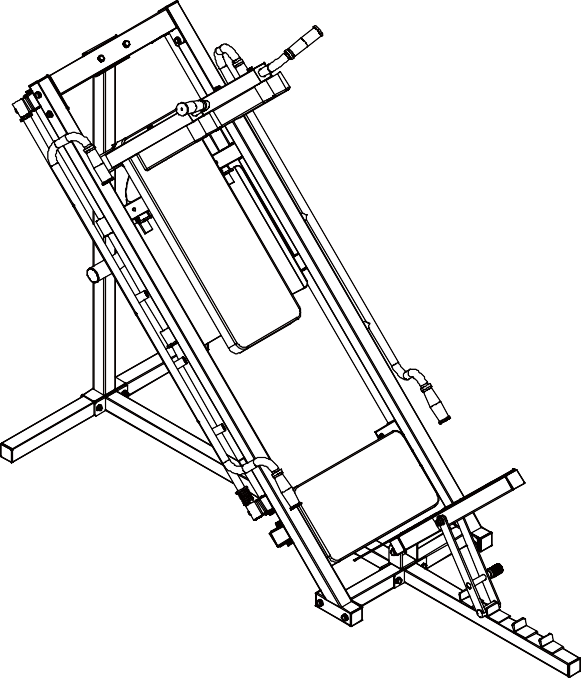 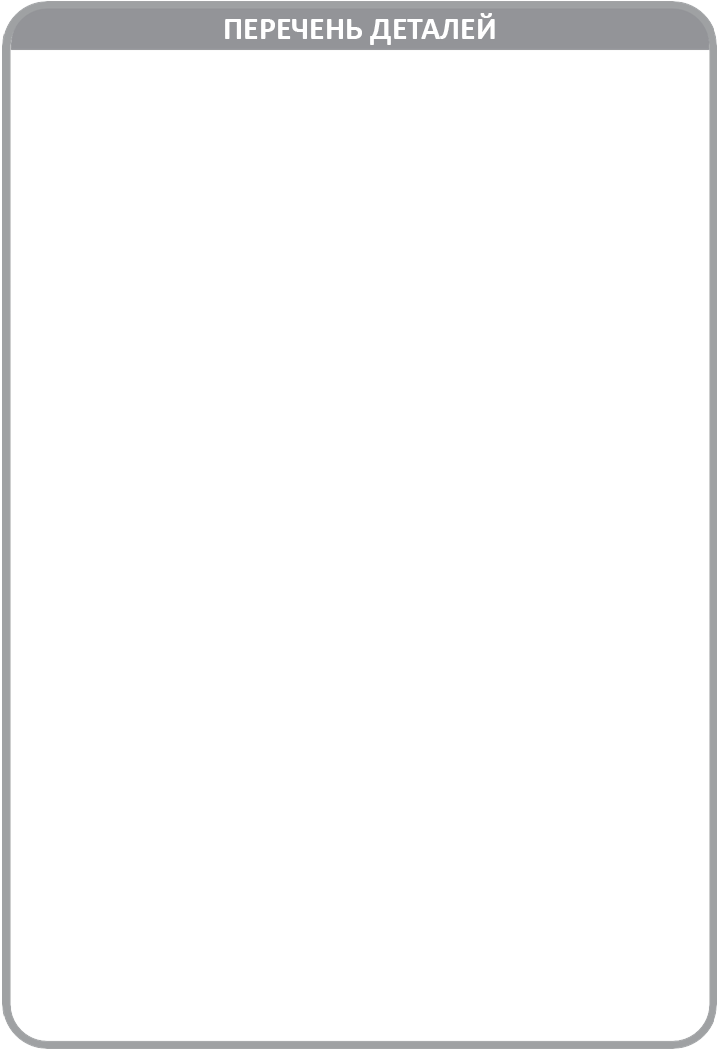 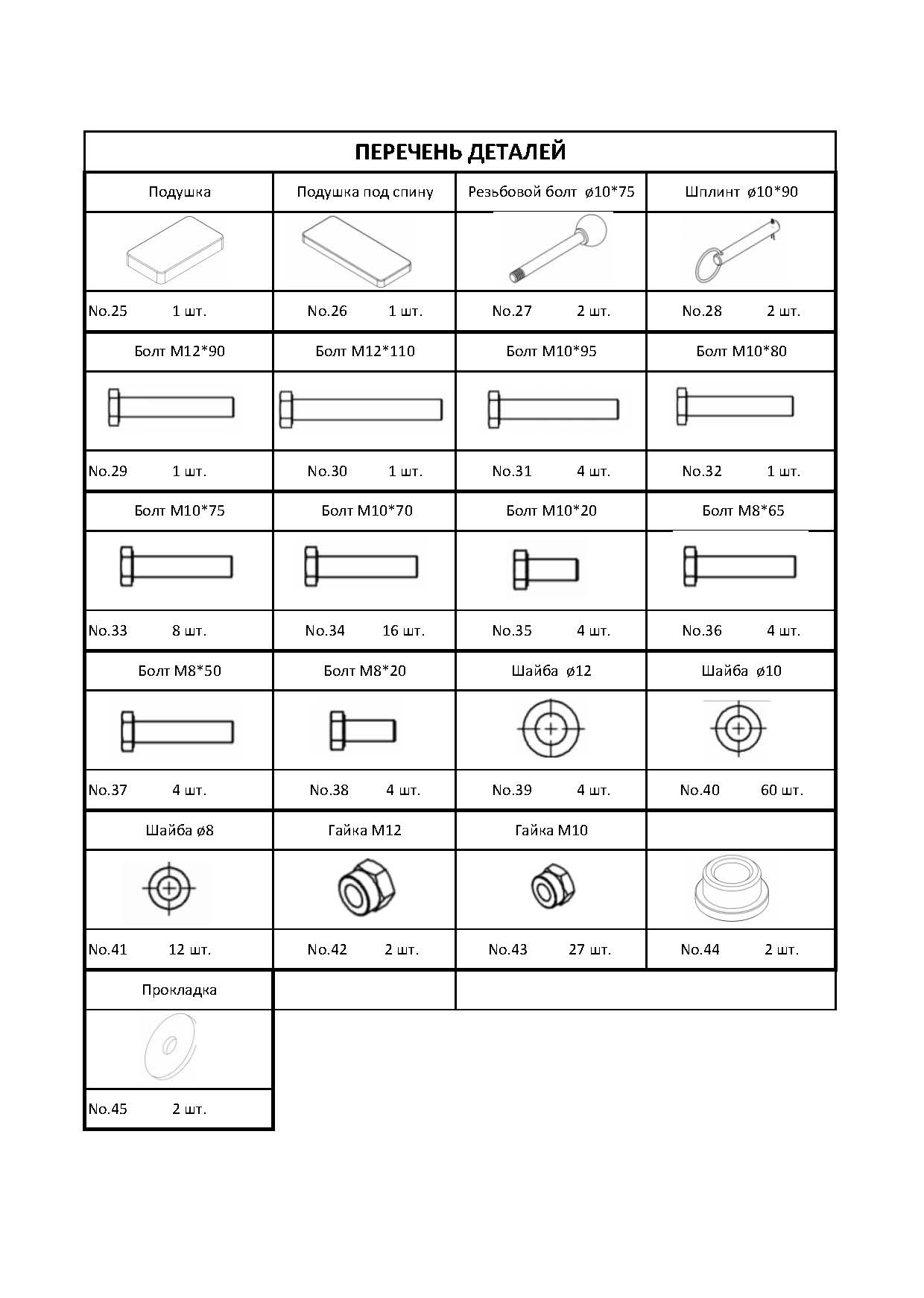 Уход, чистка и обслуживаниеОчищайте тренажер каждый раз после тренировки влажной ткарью, чтобы удалить пот и/или прочие жидкости. Не используйте растворители. Тщательно высушите очищенные участки. Регулярная чистка помогает поддерживать устройсвтво в хорошем состоянии и, следовательно, в значительной степени способствует сохранению продолжительности его срока службы. Затраты на ремонт тренажера, который не обслуживается должным образом, не подпадают под действие гарантии.ОбслуживаниеПроверка крепежных материалов: по крайней мере 1 раз в месяц Вы должны проверять надежность затяжки винтов и гаек и, при необходимости, подтягивать их.Область примененияТолько для домашнего или слабокоммерческого использования, но не для использования в фитнес залах/центрах. Рекомендации к занятиямРегулярные тренировки позволяют добиться целого ряда преимуществ: улучшают физическую форму, мышечный тонус и в сочетании с диетой и контролем калорий помогают извавиться от лишнего веса.Разогревающая разминкаЭтот этам позволяет улучшить кровообращение и подготовить мышцы к дальнейшей работк, что снизит риск получения травм мускулатуры и связок. Для жтого рекомендуется выполнять несколько разминочных упражнений, как показано на рисунках  ниже. Каждое упражнение следует выполнять в течение 30 секунд. Не перенапрягайте и не рвите мышцы во время растяжки – если Вы поучвствуете боль или другие неприятные ощущения, то прекратите занятия.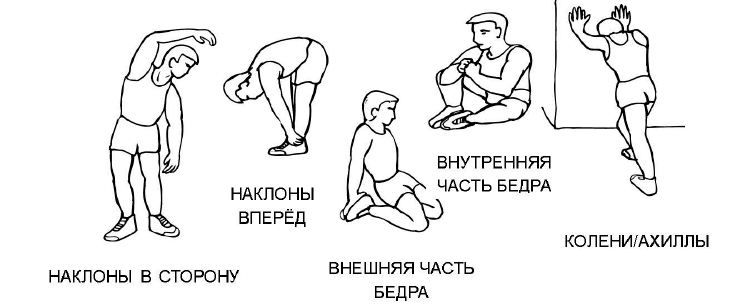 ТренировкаНа данном этапе идет увеличение нагрузки, вследствие чего необходимо приложить усилия. При регулярных занятиях мышцы ног станут более гибкими. Тренируйтесь в своем темпе, но он обязательно должен быть достаточный, чтобы Ваш пульс находился в целевой зоне в соответствии с диаграммой ниже.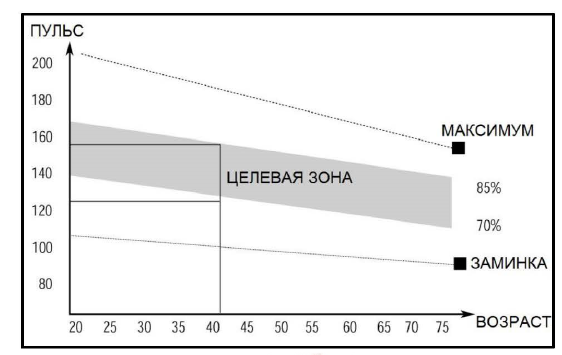 Основная нижняя трубаОсновной подъемНижняя соединительная трубаВерхняя соединительная трубка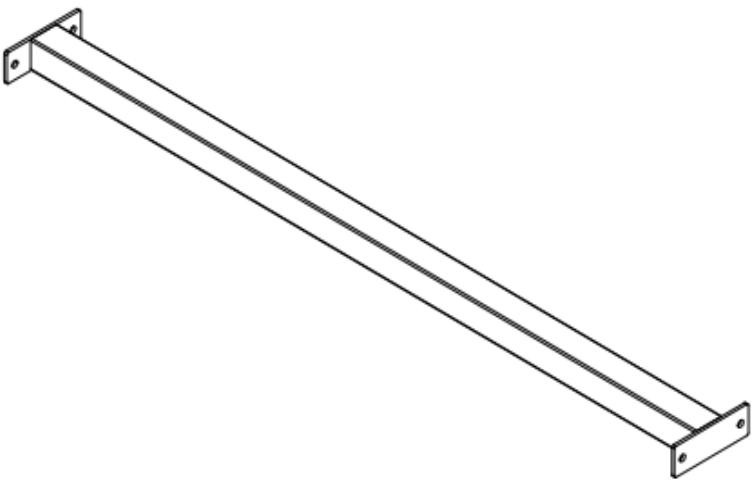 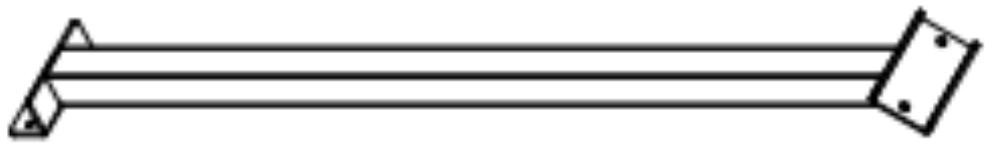 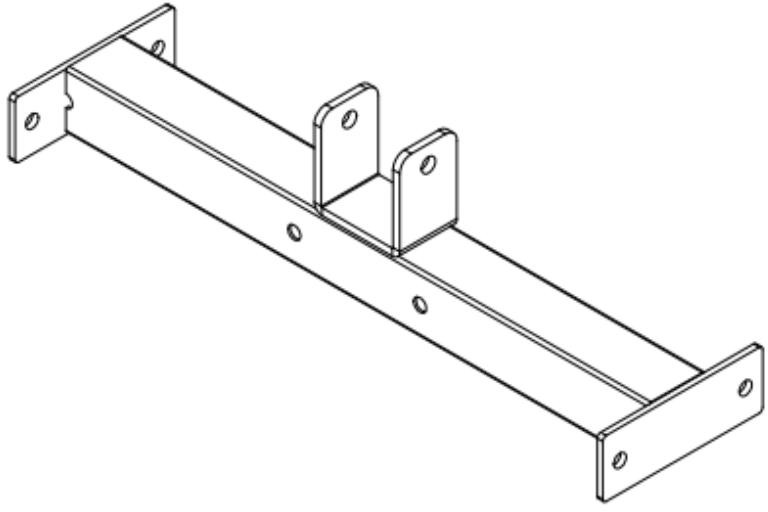 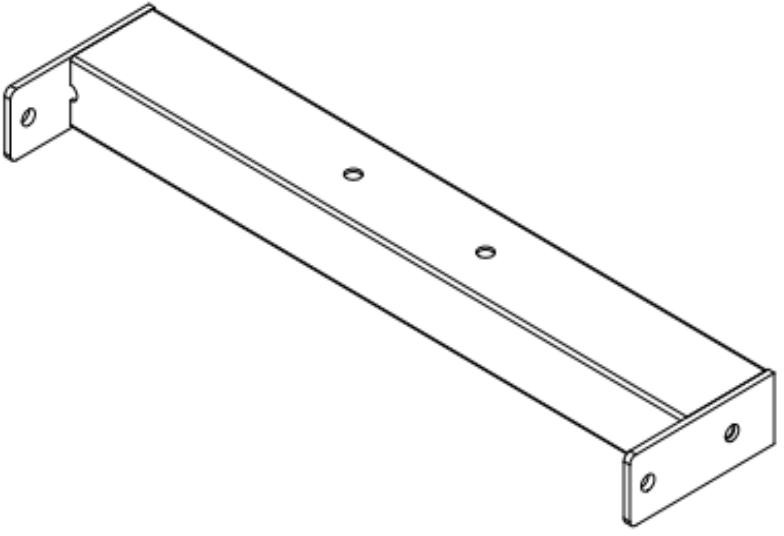 No.1            1 Шт.No.2            1 Шт.No.3            1 Шт.No.4            1 Шт.Наклонная опорная труба IНаклонная опорная труба IIРаздвижная рамаТрубка левого наплечника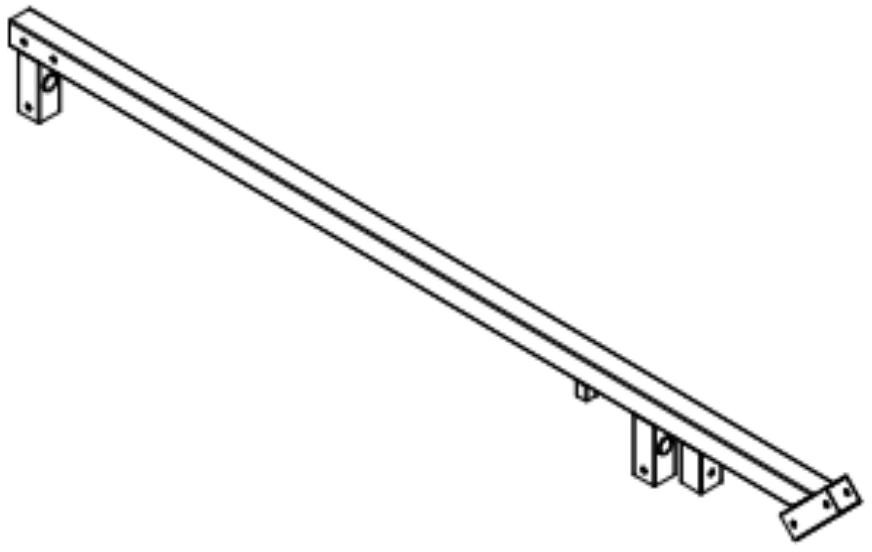 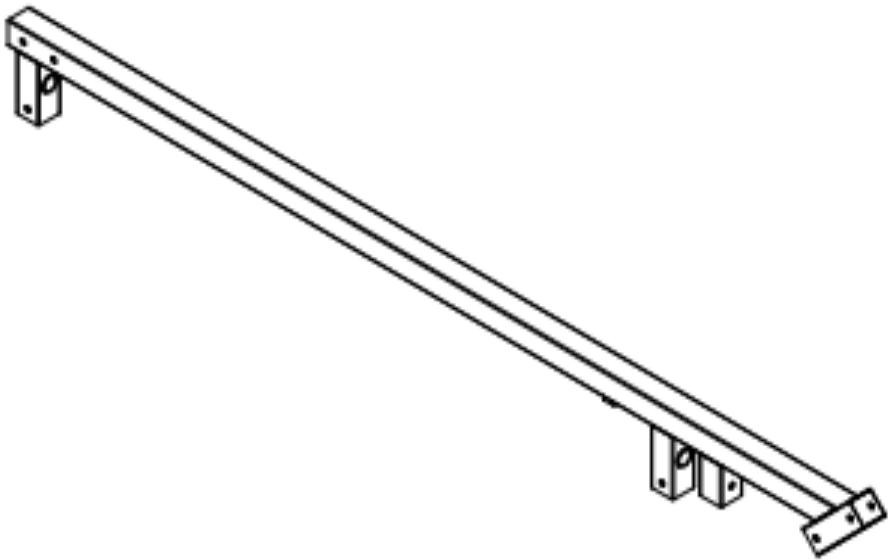 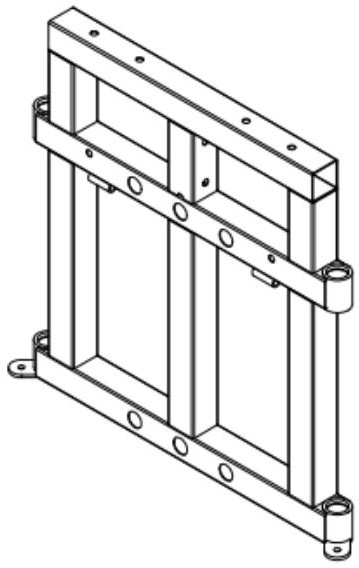 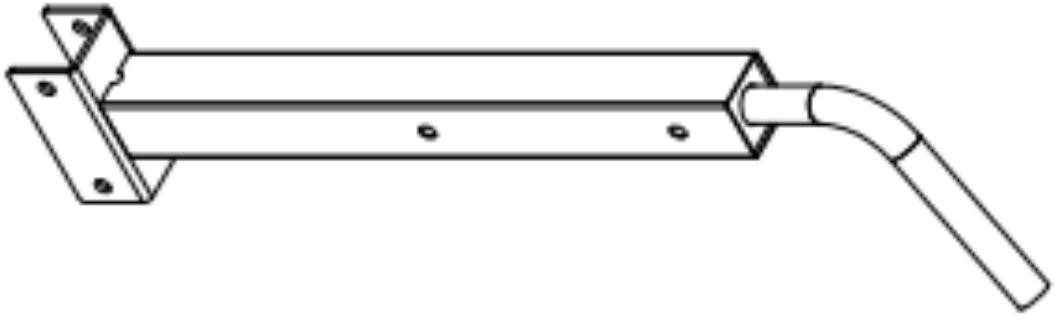  No.5            1 Шт. No.6            1 Шт. No.7            1 Шт. No.8            1 Шт.Трубка правого плечевого упораВерхняя клетчатая пластинаПравая трубкаЛевая трубка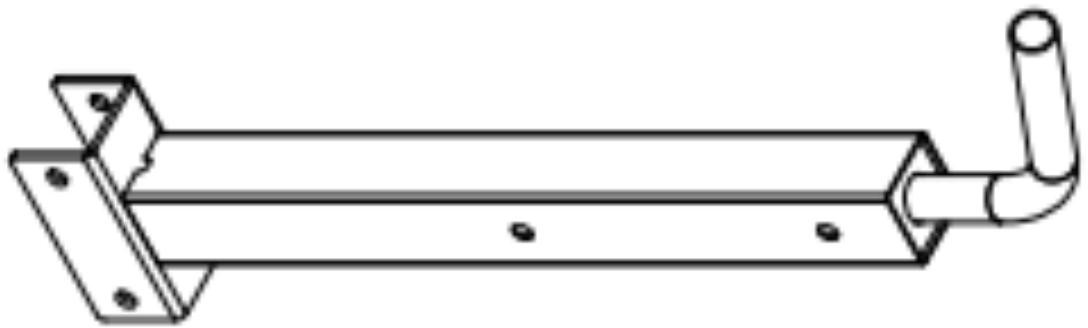 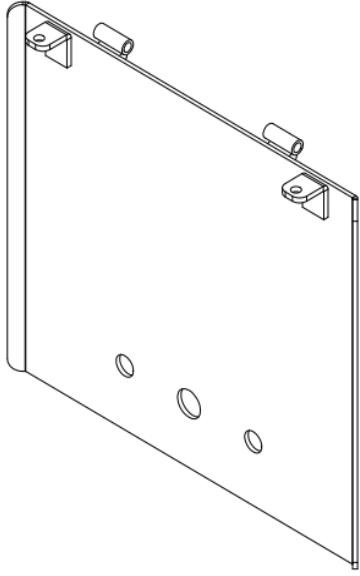 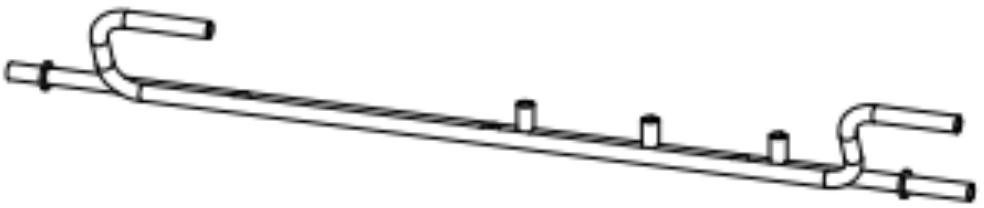 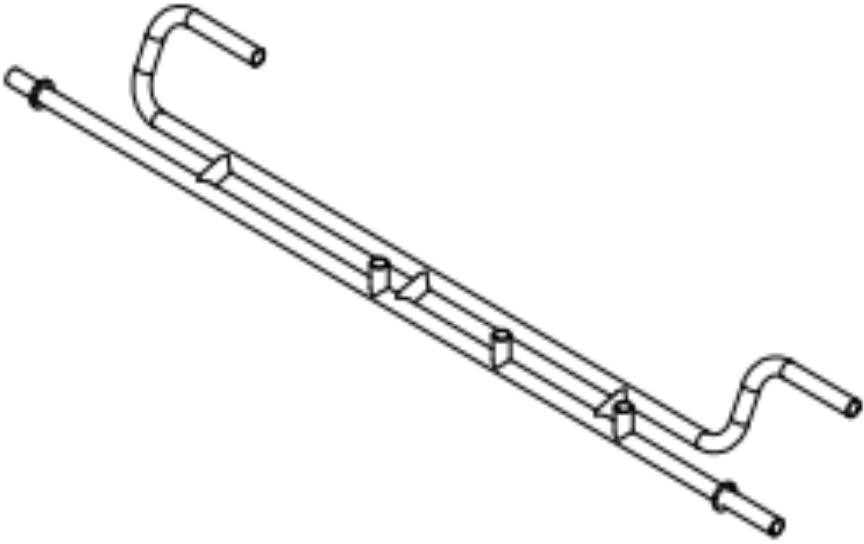  No.9            1 Шт. No.10           1 Шт. No.11           1 Шт. No.12           1 Шт.Колено штангиВтулка направляющейТрубка со штангойПодушка трубки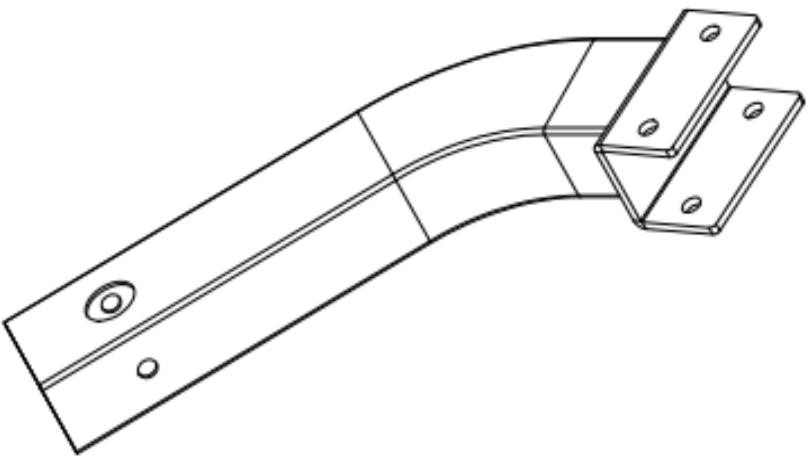 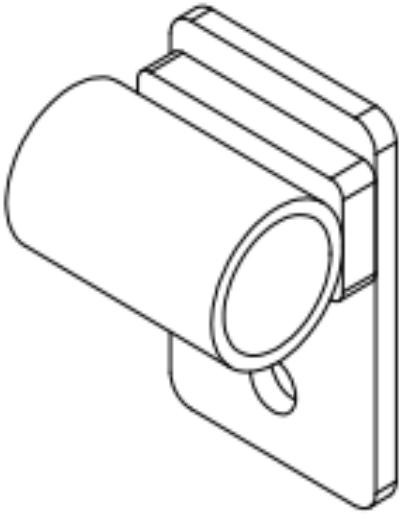 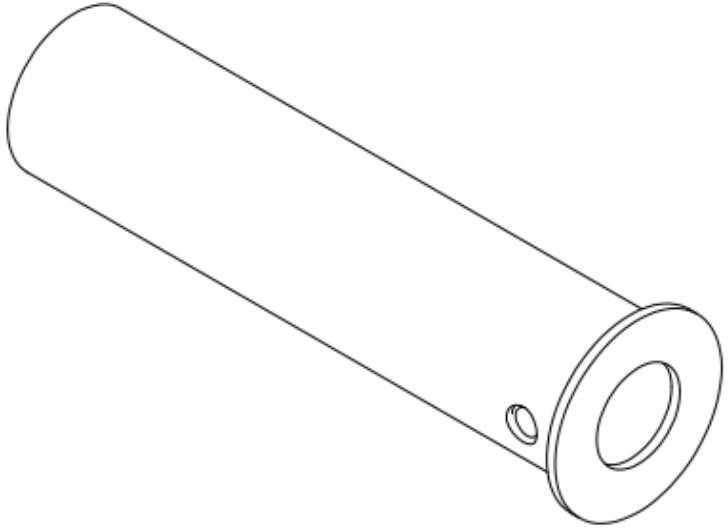 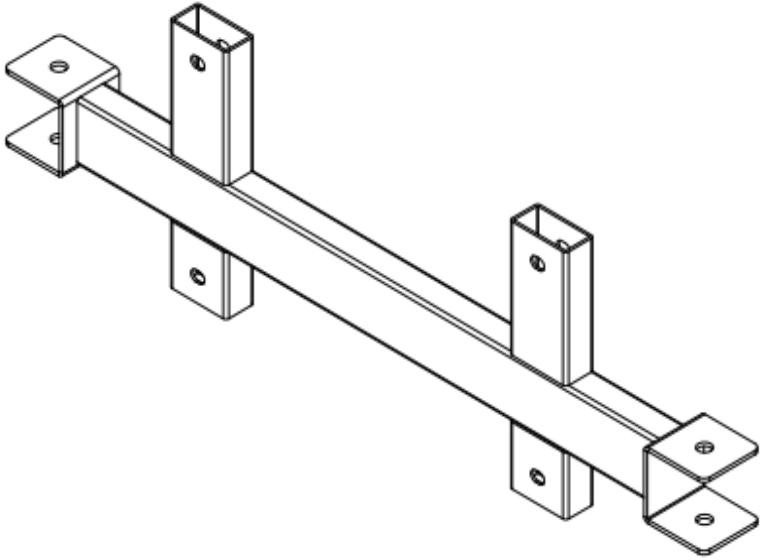 No.13            1 Шт.No.14           4 Шт.No.15           2 Шт.No.16           1 Шт.Передняя заземляющая трубаНижняя клетчатая пластинаЗадняя заземляющая трубаНаправляющая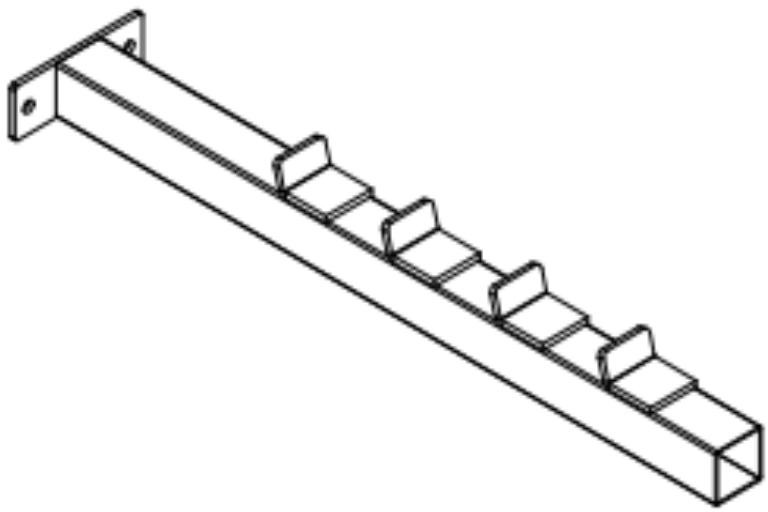 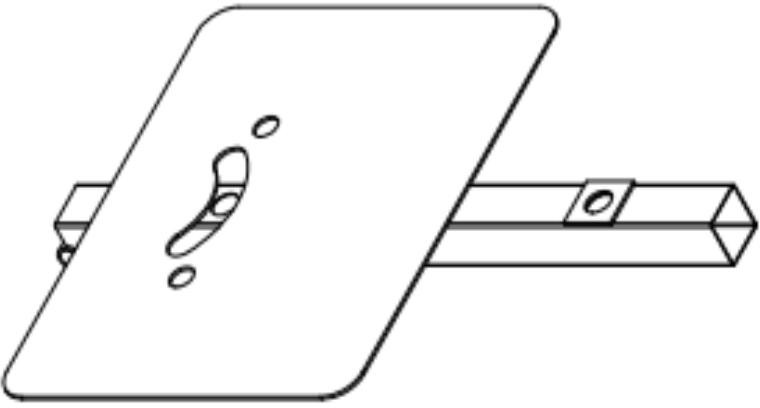 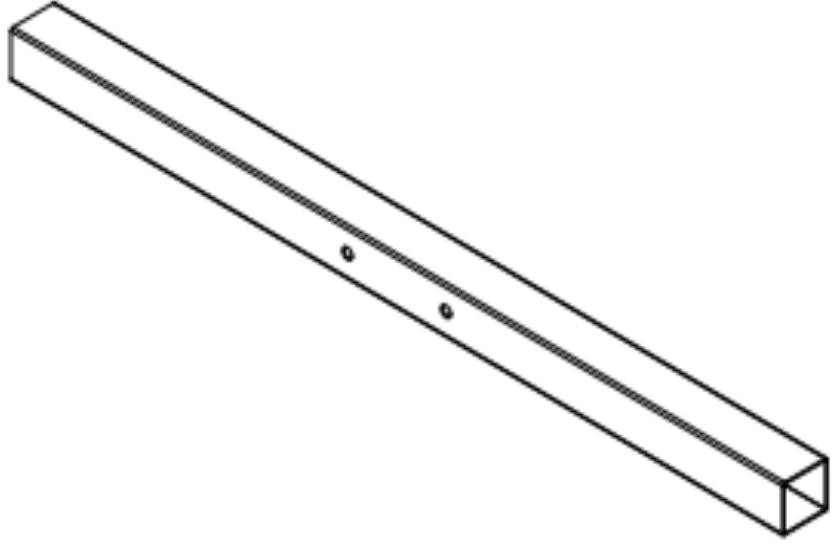 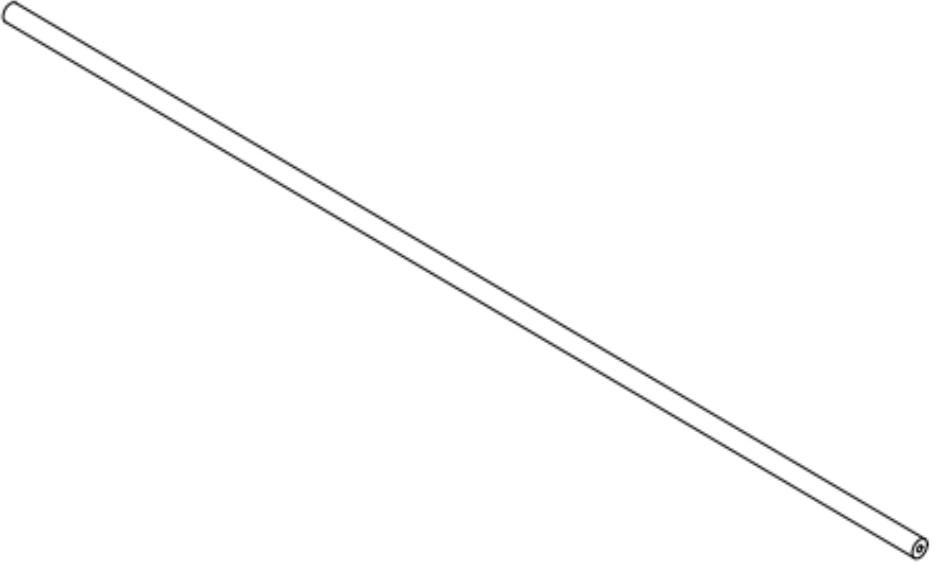  No.17           1 Шт. No.18           1 Шт. No.19           1 Шт. No.20           2 Шт.Внутренняя трубка штангиТрубка регулировки подушки спинкиСоединительная трубка подушки спинкиНаплечник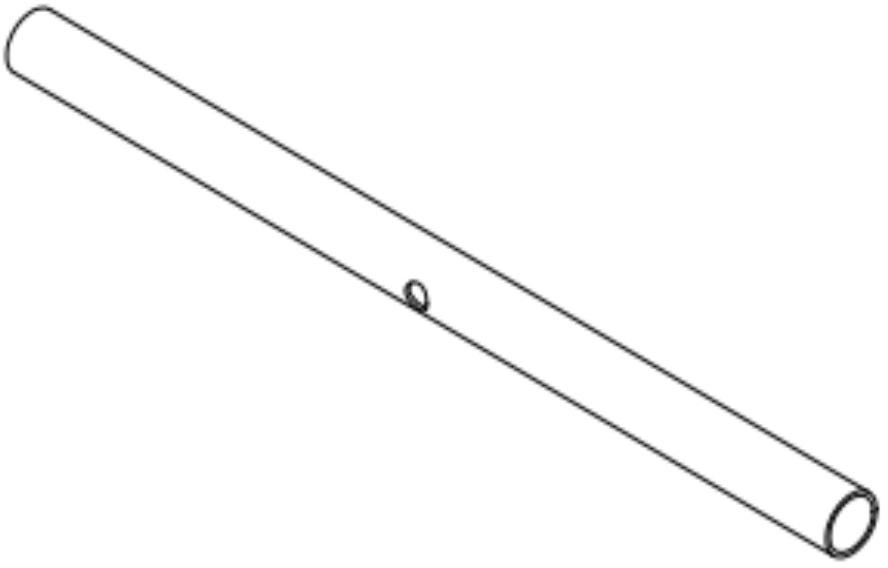 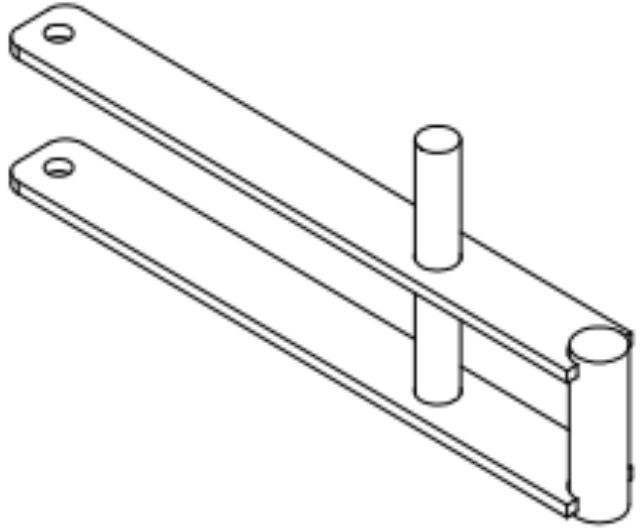 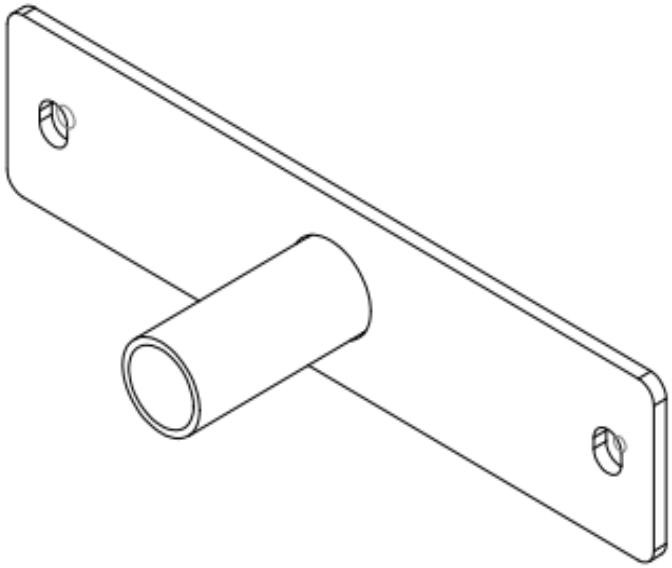 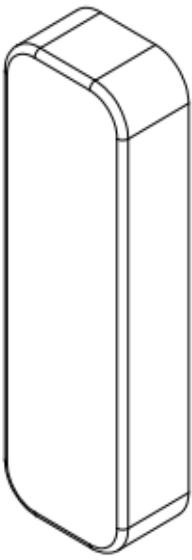  No.21           1 Шт. No.22           1 Шт. No.23           2 Шт. No.24           2 Шт.